July 13, 2015MEDIA RELEASEFor Immediate ReleaseFCHS Introduces Foot Clinic 			(Newbury, ON) – Four Counties Health Services, part of the Middlesex Hospital Alliance, is excited to announce the addition of foot care for our patients.This service will be offered  by SoleScience, a team of highly qualified Canadian Certified Pedorthists and lab technicians who will provide top-notch care and treatment for your feet and lower limbs.  Kathleen Klement, C Ped (C) will be the Pedorthist serving FCHS. Kathleen has been a Pedorthist with SoleScience for nearly 4 years, currently practicing in Sarnia, Strathroy and Wallaceburg.  Kathleen recently earned her Masters of Clinical Science in Wound Healing from the University of Western Ontario, and is the only Pedorthist in Canada to hold this degree. “FCHS is excited to offer foot care for our patients close to home,” said Steph Ouellet, FCHS Site Director.  “This new service is another example of our commitment to the ongoing development and expansion of services offered at FCHS”.SoleScience will be onsite at Four Counties Health Services in the physiotherapy department on Wednesday mornings. Please call 1-844-337-7653 to book an appointment or learn more about this service. About MHA:The Middlesex Hospital Alliance (MHA) is comprised of two fully-accredited partner sites: Four Counties Health Services and Strathroy Middlesex General Hospital. A progressive, team-oriented and technologically adept organization of excellence, the MHA is creating a more integrated and seamless approach to treatment by embracing and seeking out partnerships, through collaboration and investing in people. This coordinated approach helps to ensure that a high level of service is provided while reducing costs and continually enhancing quality. Providing core acute primary and secondary hospital care, the MHA has also been recognized for establishing two notable Centres of Achievement (Orthopaedics and Diabetes Education Centre) that generate local and regional referrals. 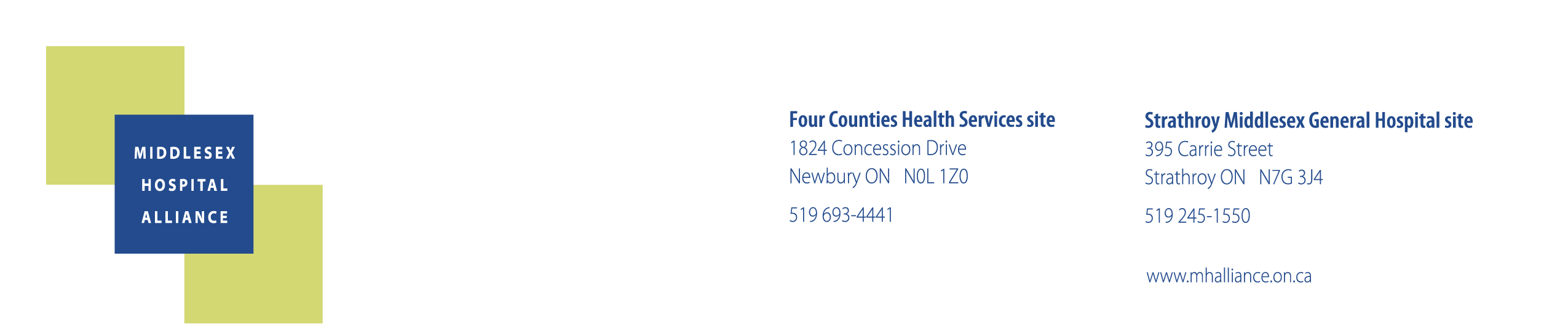 